Урок. В афинском театре.Технологическая картаПриложение 1.Приложение 2. 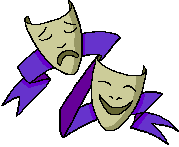 Рабочий листТема: «В афинском театре» (5кл)Учащийся___________________________________________________ТЕАТР - - (греч. θέατρον – место для зрелищ) – одно из направлений искусства, в котором чувства, мысли и эмоции автора передаются зрителю посредством действий группы актёров ЗАДАНИЕ  1. Рассмотрите план древнегреческого театра. Главные части здания театра обозначены цифрами 1, 2, 3. Как назывались эти части?  Каково назначение каждой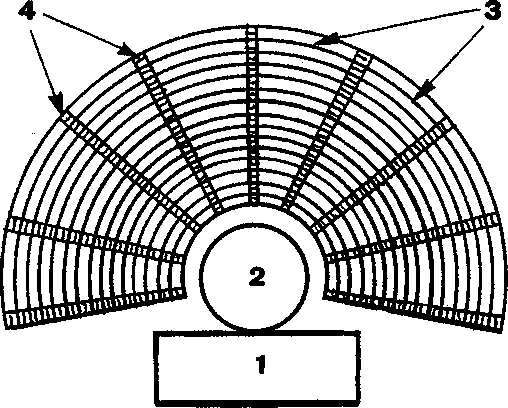 ЗАДАНИЕ 2. Узнайте, что значат эти слова? ОРХЕСТРА_____________________________________________________________________________________________________________________________________________________________________________________________СКЕНЕ___________________________________________________________________________________________________________________________________________________________________________________________________ _____________________________________________________________________ТРАГЕДИЯ___________________________________________________________________________________________________________________________________________________________________________________________________КОМЕДИЯ______________________________________________________________________________________________________________________________________________________________________________________________________Задание 3. Проблема. Чем древнегреческий театр отличается от современного театра ? ЧТО ОБЩЕГО МЕЖДУ СОВРЕМЕННЫМ  И  ДРЕВНЕГРЕЧЕСКИМ ТЕАТРАМИ?Приложение 3.Задания. 1 группа.Каково назначение мест для зрителей?Подпишите часть театра на картинке.Кто мог присутствовать на представлении?Как выглядели билеты в театр?Задания. 2 группа.Каково назначение орхестры?Подпишите часть театра на картинке.Кого изображали актеры театра?Задания. 3 группа.Каково назначение скене? Подпишите часть театра на картинке.Расскажите об участниках представленияПриложение 4.Задания для 1-ой группы.Задания для 2-ой группы.Задание. 3 группа.“Суд Париса”.Учащиеся   в костюмах, масках представляют сцену по мотивам поэмы Гомера “Суд Париса”.Действующие лица:Парис – сын Приама.Гермес – вестник богов.Гера – жена Зевса.Афродита – богиня Любви.Афина– богиня-воительница.Сценарий:Перед пасущим стадо Парисом предстают три богини и Гермес. Парис испугался, хочет убежать. Гермес останавливает его и, протягивая ему яблоко, говорит: Гермес: “Возьми это яблоко, Парис, ты видишь, перед тобой стоят три богини. Отдай яблоко самой прекрасной из них. Великий Зевс повелел тебе стать судьей в споре богинь”.Смутился Парис, он не может решить, которая из богинь прекраснее. Гера: “Присуди яблоко мне и я сделаю тебя властителем всей Азии”.Афина: “Если ты присудишь яблоко мне,   я помогу тебе совершить великие подвиги и прославиться”. Афродита  : “Отдай яблоко мне, я найду тебе в жены самую красивую женщину в мире”. Парис отдает ей яблоко.Приложение 5.1. театр в переводе с греческого:а) играб) зрелищев) праздник2. круглая площадка в греческом театре, где выступали актеры:а) орхестраб) скенев) хор3. крупнейшим греческим драматургом-трагиком был:а) Сократб) Солонв) Софокл4. знаменитая комедия Аристофана называлась:а) Птицыб) Рыбыв) Змеи5. выберите верный ответ. В греческом театре:а) театральные представления устраивались ежедневноб) актеры играли в маскахв) некоторые роли могли исполнять женщины6. С именем какого бога греки связывали возникновение театра? А) ДионисБ) ЗевсВ) Аполлон7. произведение, изображающее борьбу, личную или общественную катастрофу, обычно  оканчивающуюся    гибелью героя.А. комедия   Б) трагедия    в) миф8. Как называется эта часть театра? Здесь размешались костюмы, декорации.А) орхестра   Б) места для зрителей В) скенеПедагогические
целиСпособствовать ознакомлению с зарождением театра в Древней Греции, формированию представлений о том, что театр для жителей Греции был самым массовым и любимым видом искусства; создать условия для раскрытия одной из задач театрального искусства – быть школой воспитания высоких гражданских чувств, пониманию того, что демократия способствует раскрытию творческого потенциала личности, ее свободному самовыражению в творчествеТип и вид урокаИзучение и первичное закрепление новых знаний  Планируемые 
результаты 
(предметные)Готовность применять исторические знания для выявления и сохранения исторических и культурных памятников своей страны и мираЛичностные 
результатыПроявление понимания и уважения к ценностям культур других народов; принятие правил делового сотрудничества: сравнение разных точек зрения; умение считаться с мнением другого человека; проявление терпения и доброжелательности в споре (дискуссии), доверие к собеседнику (соучастнику) деятельностиМетапредметные результатыГотовность к сотрудничеству с соучениками, к коллективной работе, освоение основ межкультурного взаимодействия в школе, социальном окружении и др.; умение соотносить свои действия с планируемыми результатами, осуществлять контроль своей деятельности в процессе достижения результата, определять способы действий в рамках предложенных условий и требований, корректировать свои действия в соответствии с изменяющейся ситуациейОсновное содержание темы, понятия и терминыПроисхождение театра и его устройство. Как происходили театральные представления. Великие поэты Греции: Софокл, Аристофан. Сатиры, театр, орхестра, скене, трагедия, комедияОбразовательные ресурсыУчебник. Карта «Древняя Греция». Презентация. Учебная картина «В древнегреческом театре»Этапы урокаФормы,
методы, методические
приемыДеятельность учителяДеятельность учащихсяДеятельность учащихсяФорма
контроляЭтапы урокаФормы,
методы, методические
приемыДеятельность учителяхарактеристика 
основных видов 
деятельностиформируемые УУДФорма
контроляI. Этап мотивации (сл.7)Словесный. Слово учителяПриветствует учащихся.Проверяет готовность к уроку(сл.8)Добрый день, ребята. Наш урок мне хотелось бы начать стихотворениемУлыбнись! Даже если на сердце темноИ мешают в дороге ошибки,Посмотри, заглянул теплый день к нам в окно,Разве это не стоит улыбки?Давайте улыбнёмся началу нового дня и друг другу. А теперь присаживайтесь на свои места. Я надеюсь  на вашу активную работу на уроке.Приветствуют учителя. Организуют свое рабочее местоБыстрое включение в деловой ритмII. Актуализация знаний(сл.9)Фронтальная. Словесный. Беседа, работа с картой– Историю какой страны изучаем? (показать на карте)- Где учились дети в Греции? (в школах, в палестрах)- Чему обучались мальчики в школах?(Обучались читать, писать, считать, рисовать, учили  наизусть  стихи, поэмы  Гомера,  играли на музыкальных инструментах,  пели  хором – искусство хорового пения)  - Чему учили мальчиков в палестрах? ( занимались гимнастикой,  спортом: бегом, прыжками, метанием диска и копья, борьбой. Считалось, что гимнастика  придает телу стройность, гибкость, поможет стать храбрым.)- Где взрослые греки проводили свое свободное время? (в гимнасиях)(сл.10)– Из Греции к нам пришло много слов.Некоторые из них мы вспомним решая кроссворд.(сл.11)Кроссворд: (прил. 1)1.Наука о прошлом.2.Участник состязаний, человек крепкого телосложения, силач.3. Плавучее средство, для перевозки пассажиров.4.Власть народа5. Место проведения конных состязаний.Какое слово получилось у нас в выделенных клетках? (театр)Какое слово получилось в выделенных клетках? (театр)Показывают на карте Грецию. Рассказывают про учебные заведения Древней Греции. Решают кроссворд. Познавательные: воспроизводят по памяти информацию; используют знаково-символические средства для решения учебной задачи.Коммуникативные: полно и точно выражают свои мысли; владеют монологической и диалогической формами речи в соответствии с нормами родного языка и современных средств коммуникацииБеседа по вопросам, работа с картойIII. Постановка учебной задачи (сл.12)Фронтальная. Словесный. Беседа, сообщение учителя ,проблемныйВопрос к детям: а как вы понимаете, что такое театр? Дети отвечают, давайте проверим, правильно или нет. Посмотрите и прочитайте в своих рабочих листах значение слова театр.Само слово «театр» - по-гречески означает «зрелище».Попробуйте сформулировать тему урока.Многие люди любят театр, но далеко не все знают, что театр возник в Греции ~ 2,5 тыс. лет назад. Современный театр своими корнями и традициями восходит к театру Древней  Греции.Какие задачи стоят перед нами на уроке?Наша задача - познакомиться с особенностями древнегреческого театра и с историей его возникновенияДля решения этих задач сформулируем проблему: в чем отличие древнегреческого театра от современного?Дети отвечают на вопрос, что такое театр.Узнают значение слова театр. Слушают сообщение учителя. Формулируют задачи урока. Узнают проблему урока.Регулятивные: принимают учебную задачу, сформулированную вместе с учителем.Познавательные: высказывают предположения.Коммуникативные: оформляют диалогическое высказывание в соответствии с требованиями речевого этикета; используют в общении правила вежливостиБеседа по вопросамIV. Усвоение новых знаний и способов действий.Возникновение театраФронтальная. Словесный,. Рассказ, 
беседаРассказывает о зарождении театра, первых представлениях, связанных 
с празднествами в честь бога Диониса – покровителя виноделов.Его зарождение связано с празднествами в честь бога Диониса – покровителя виноделия. На этих праздниках греки одевали козлиные шкуры и маски, подражая лесным богам – сатирам. Ряженые разыгрывали сценки из мифов про Диониса. Это были первые представления. Позже поэты стали сочинять для представлений пьесы, несвязанные с мифом о Дионисе. Строители создавали театральные здания.Давайте узнаем как выглядел древнегреческий театр.Объясняют значение термина «сатиры».Слушают сообщение учителя.Регулятивные: умеют формулировать учебную задачу на основе соотнесения того, что уже известно 
и усвоено учащимся, и того, что еще неизвестно.Коммуникативные: воспринимают рассказ учителяБеседа по вопросамЗдание театра, актеры и хорФизкультминуткаВиды представленийГрупповая Объяснительно-ил-иллюстративный, проблемный. Рассказ, работа с картиной, иллюстрациями, беседаРаздает задания группам, (учебник с.186-187)1 гр. Каково назначение мест для зрителей?Подпишите часть театра на картинке.Кто мог присутствовать на представлении?Как выглядели билеты в театр?2 гр. Каково назначение орхестры?Подпишите часть театра на картинке.Кого изображали актеры театра?3 гр. Каково назначение скене? Подпишите часть театра на картинке. Расскажите об участниках представленияСейчас послушаем выступление групп. Узнаем, какую информацию они получили.Выполните в ваших рабочих листах задание 1 и 2. Запишите элементы театра.Просмотр видео фрагмента.Рассказывает о видах представлений.Представления проводились лишь несколько раз в год.В греческих театрах существовало два вида представлений. А каких узнаете выполнив задание.гр. учебник стр.187-188 , выполнить задание .гр. учебник стр.188-189, выполнить задание.опережающее задание, приготовить отрывок произведения «Суд париса» Сформулируйте значение слов трагедия и комедия. Запишите значение себе в рабочий лист.Работа в группах.Выступления учащихся.Дети выполняют упражнения.Выполняют задания в группах. Формулируют значение понятий трагедия и комедия.Познавательные: используют знаково-символические средства для решения учебной задачи.Коммуникативные: оформляют свои мысли в устной форме (на уровне предложения или небольшого текста)Беседа по вопросам, рассказ по картинеV. Закрепление знаний 
и способов действийГрупповая. Практический, словесный. Работа с таблицей, беседаРешите тест который поможет понять как вы усвоили изученный материал.Предлагает сравнить древнегреческий и современный театры, заполнить таблицу (см. Приложение). Осуществляет проверку выполненной работы.Что мы изучали на уроке?Справились с поставленными задачами?Решают тест.Заполняют таблицуПознавательные: используют знаково-символические средства для решения учебной задачи; осуществляют анализ, сравнение, делают выводы.Коммуникативные: умеют работать в группе, задавать вопросы; понимают речь другихТаблица, беседа по вопросамVI. Итоги урока. Рефлексия.Фронтальная. Словесный.Учащимся предлагается заполнить шаблон:Сегодня на уроке я узнал, что ______________________________________…Мне были интересны __________________ … Я хотел бы __________ …Поднимите весёлую маску если вам было все понятно на уроке и грустную, если вы затруднялись.Заполнение шаблона. Подведение итогов.VI. Информация о домашнем заданииФронтальная. Словесный. Сообщение учителя1.П.39, читать, отвечать на вопросы, стр. 1902. Написать сочинение от имени зрителя Древнегреческого театра.3.Воспринимают 
задание, уточняют егоРегулятивные: принимают учебную задачу 1.история2.атлет3корабль4демократия5ипподромВопросы для сравненияДревнегреческий театрСовременный театрГде  происходят представления? 1б. Как часто происходят представления? 1б. Сколько представлений даётся в один день?Участники представлений    1б.Жанры  пьес     1б.Как награждают  актёров     1б. Занавес   1б.Итого: 7б.